Je soussigné (e)……………………………......., Maire ou Président de (nom de la collectivité)…………………………………………………………. certifie que (nom et prénom de l’agent)…………………………………………………………………, (grade) ……………….……………………..…… a accompli les services suivants.Récapitulatif établi sur la base des justificatifs fournis par l’agent. 					Ne pas oublier de mentionner les périodes de congé parental – disponibilité – détachement.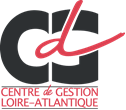 rECAPITULATIF DES SERVICES PRIVES ET PUBLICSEMPLOYEUR
(désignation)PERIODE D’EMPLOI
(dates de début et de fin)CATEGORIE (ou équivalent)GRADE (ou équivalent) FONCTIONSSTATUTSTATUTSTATUTMODE D’ACCES
(recrutement privé, concours, avancement de grade, promotion interne, recrutement direct, mutation, détachement…)EMPLOYEUR
(désignation)PERIODE D’EMPLOI
(dates de début et de fin)CATEGORIE (ou équivalent)GRADE (ou équivalent) FONCTIONSAutre (salarié du privé, indépendant, libéral…)Contractuel publicFonctionnaire (stagiaire-titulaire)MODE D’ACCES
(recrutement privé, concours, avancement de grade, promotion interne, recrutement direct, mutation, détachement…)Signature et cachet de l’autorité territorialeFait à le